Инструкция по выполнению заданий по учебной дисциплине «Информатика»                           07.10.202131 группа Для выполнения задания вы должны зайти на сайт техникума (http://aat-arti.ru/ ) , где  в расписании находится практическая работа.Задания:Выполнить практическую работу, представленную ниже. Внимательно читайте задание!Выполненное задание отправляйте на почту informatikaaat@mail.ru , указав в названии документа свою фамилию и № группы. Задание на оценку!Практическая работа 
«Использование условной  и логической функций в расчетах»1. Запустите программу Microsoft Excel2. Создайте таблицу по образцу: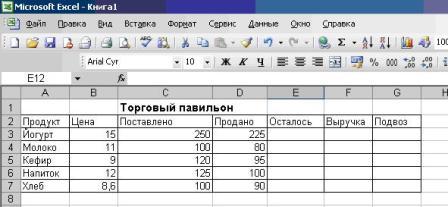 3. Вычислите значения столбца Осталось:
Для ячейки Е3 вводим формулу:  = С3-Д3
Полученную формулу копируем по ячейкам Е4-Е74. Вычисляем значения ячеек в столбце «Выручка»:Для ячейки F3 вводим формулу:    = В3*Д3Полученную формулу копируем по ячейкам F4-F7 5. Определяем нужен ли подвоз (менее 50 штук)  С ПОМОЩЬЮ УСЛОВНОЙ ФУНКЦИИОбщий вид функции (формат): ЕСЛИ (УСЛОВИЕ;ВЫРАЖЕНИЕ 1; ВЫРАЖЕНИЕ 2)Добавляем функцию времениЕё формат для определения текущего часа:   ЧАС(ТДАТА())Определяем сколько времени осталось до конца рабочего дня по формуле: 20 - ЧАС(ТДАТА())Изменяем таблицу следующим образом: (добавляем значения в ячейки А9-Д9)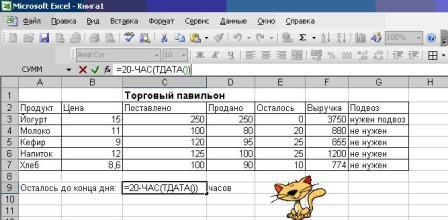 Построить гистограмму по выручке за товар (полученный график оформить соответствующим образом)Выполненную работу отправляем  преподавателю на почту, указанную выше.